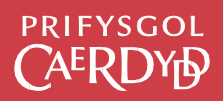 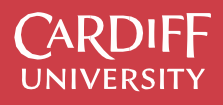 Cymhwysedd yn y Gymraeg/SaesnegRhaid i'r holl ymgeiswyr ddangos bod eu gallu ieithyddol ar lefel fydd yn caniatáu iddynt ymdopi â gofynion eu rhaglenni.Dewiswch un o'r opsiynau sydd ar gael i nodi eich cymhwysedd ieithyddol. Bydd angen i chi gyflwyno copïau o dystysgrif(au) fel prawf eich bod wedi ennill y cymhwyster angenrheidiol.Fy iaith gyntaf yw Saesneg	Cymraeg	Iaith arallOes gennych chi unrhyw rai o’r cymwysterau iaith canlynol?Cymwysterau Academaidd a PhroffesiynolDylai pob ymgeisydd anfon copïau ardystiedig o’u cymwysterau academaidd a phroffesiynol, wedi eu cyfieithu i’r Saesneg lle bo’n berthnasol.Cymwysterau Academaidd Cyfredol / Mwyaf DiweddarafRhowch fanylion am eich gradd israddedig/ôl-raddedig gyfredol/ddiweddaraf:Hyd y cwrs (blynyddoedd) 		Dyddiadau Mynychu	O 	I   	Dull Astudio ((ticiwch fel y bo'n briodol):Amser llawnRhan-amserDysgu o bellCymwysterau Academaidd Eraill a GwblhawydRhestrwch unrhyw gymwysterau academaidd perthnasol eraill a enillwyd ar ôl 16 oedCymwysterau ProffesiynolRhowch fanylion cymwysterau proffesiynol neu gymwysterau eraill a enillwyd neu rydych chi'n eu disgwylProfiad ProffesiynolGallwch roi manylion profiad proffesiynol diweddar y credwch ei fod yn berthnasol i'ch cais. Gall hyn fod yn naill ai gyflogaeth bresennol neu brofiad gwaith blaenorol.Aelodaeth o Gyrff Proffesiynol (os yn berthnasol)Nodwch enw'r sefydliad yr ydych yn aelod ohoni, lefel eich aelodaeth, y dyddiad y daethoch yn aelod,dyddiad dod i ben (os yn berthnasol) a’ch rhif cofrestru.Datganiad PersonolRhowch wybodaeth sy’n berthnasol i’ch cais ar gyfer ei dderbyn, megis:pam ydych am ddilyn y rhaglen honpa fanteision ydych chi’n disgwyl eu cael o’r rhaglen?pa sgiliau a phrofiad sydd gennych sy’n eich gwneud yn ymgeisydd addas?Ymgeiswyr Ymchwil yn unigBeth yw teitl eich Cynnig Ymchwil?Os ydych yn cyflwyno eich cynnig ymchwil eich hunan, atodwch eich cynnig ymchwil (uchafswm 3000 o nodau), a rhowch wybod i ni a ydych wedi cysylltu â goruchwyliwr.Os ydych yn gwneud cais ar gyfer prosiect neu brosiectau wedi ei hysbysebu, nid oes rhaid i chi gwblhau cynnig ymchwil. Rhestrwch deitl(au) y prosiect(au) y dymunwch gael eich ystyried ar eu cyfer.Ni fydd angen i chi gwblhau mwy nag un cais.Ariannu:Ydych chi’n ariannu’ch ymchwil eich hun?Ydw, rwyf yn ariannu fy ymchwil fy hun Nac ydw, dydw i ddim yn ariannu fy ymchwil fy hun Ar gyfer pa gyllid ydych chi’n gwneud cais?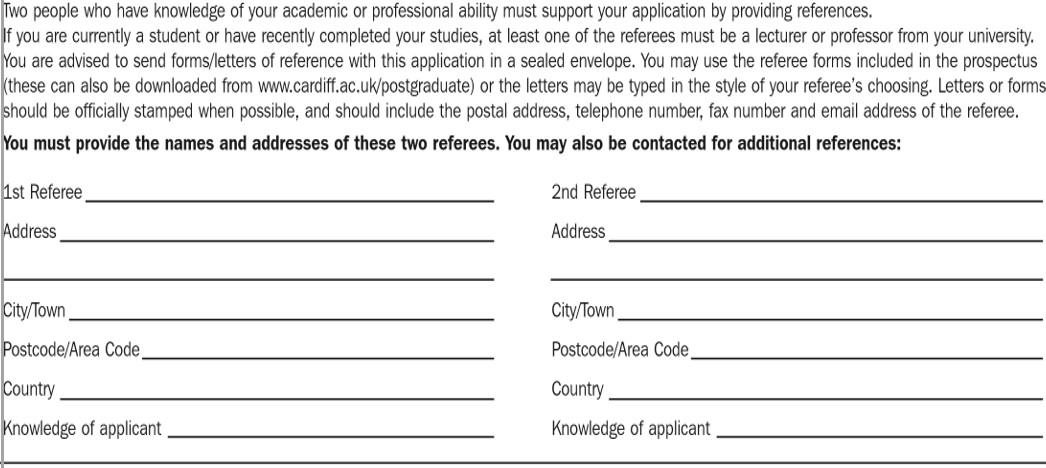 Ble cawsoch wybod am y cyfleoedd ôl-raddedig ym Mhrifysgol Caerdydd?Sut clywsoch chi am y Brifysgol?Diwrnod AgoredGooglePapurau newyddHysbysebFfair recriwtioCyfryngau CymdeithasolGan asiantArallRhestr wirio - gwnewch yn siŵr eich bod yn cynnwys y canlynol:Ffurflen gaisFfurflen/llythyr adroddiad canolwyr a manylion cyswllt 2 ganolwrCynnig ymchwil (ymgeiswyr ymchwil yn unig)Ffurflen Monitro Cydraddoldeb*Copïau o drawsgrifiadau/dystysgrifau cymhwyster perthnasol*rhaid cyflwyno Ffurflen Monitro Cydraddoldeb gyda'ch caisDylid anfon ffurflenni a dogfennau ategol i'r cyfeiriad canlynol: Prifysgol Caerdydd, 30-36 Heol Casnewydd, Caerdydd, CF24 0DE. Ebost: admissions@caerdydd.ac.ukFfôn: +44 (0)29 2087 9999Mae rhagor o wybodaeth am y Brifysgol ar gael yn www.caerdydd.ac.uk2. Manylion Personol (Defnyddiwch BRIFLYTHRENNAU)2.1	Cyfenw:  	Enw(au) cyntaf*:  	Teitl (Mr/Mrs/Miss/Ms/Dr/Arall):Enw blaenorol:  	Dyddiad geni:  	2.2 Ydych yn gwneud cais gydag Ymgynghorydd Addysgol neu Asiant? Ydw / Nac ydw2.2 Ydych yn gwneud cais gydag Ymgynghorydd Addysgol neu Asiant? Ydw / Nac ydwEnw’r Asiant:  	2.3 Hoffech awdurdodi rhywun i weithredu ar eich rhan?Enw’r Person Awdurdodedig:  	Perthynas â chi:  	Cyfeiriad ebost:  	2.4 CyfeiriadFel arfer byddwn yn defnyddio eich cyfeiriad cartref pan fyddwn yn ysgrifennu atoch. Byddwn yn cysylltu â chi drwy ebost, felly nodwch gyfeiriad ebost cyfredol.Fel arfer byddwn yn defnyddio eich cyfeiriad cartref pan fyddwn yn ysgrifennu atoch. Byddwn yn cysylltu â chi drwy ebost, felly nodwch gyfeiriad ebost cyfredol.Cyfeiriad Cartref (Parhaol):  	Cyfeiriad Gohebiaeth (os yw’n wahanol i’chCyfeiriad Cartref):  	Côd post / Côd ardal:  	Côd post / Côd ardal:  	Gwlad:  	Gwlad:  	Ebost:  	Ebost:  	2.5 Gwneud cais am Raglen ReoledigOs ydych yn gwneud cais am raglen reoledig a fyddai'n cynnwys meysydd addysgu, iechyd, gwaith cymdeithasol a chyrsiau sy'n cynnwys gwaith gyda phlant neu oedolion agored i niwed, rhaid ichi ddweud wrthym am unrhyw euogfarnau troseddol, gan gynnwys dedfrydau a dreuliwyd a rhybuddion (gan gynnwys rhybuddion llafar) a gorchmynion rhwymo.Os ydych yn gwneud cais am, raglen reoledig, ac mae gennych euogfarn, rhowch X yn y blwch םNid oes angen i chi ateb y cwestiwn os nad ydych yn gwneud cais am raglen a reoleiddir. Os nad ydych yn siŵr, cysylltwch ag admissions@caerdydd.ac.uk.2.5 Gwneud cais am Raglen ReoledigOs ydych yn gwneud cais am raglen reoledig a fyddai'n cynnwys meysydd addysgu, iechyd, gwaith cymdeithasol a chyrsiau sy'n cynnwys gwaith gyda phlant neu oedolion agored i niwed, rhaid ichi ddweud wrthym am unrhyw euogfarnau troseddol, gan gynnwys dedfrydau a dreuliwyd a rhybuddion (gan gynnwys rhybuddion llafar) a gorchmynion rhwymo.Os ydych yn gwneud cais am, raglen reoledig, ac mae gennych euogfarn, rhowch X yn y blwch םNid oes angen i chi ateb y cwestiwn os nad ydych yn gwneud cais am raglen a reoleiddir. Os nad ydych yn siŵr, cysylltwch ag admissions@caerdydd.ac.uk.Cymhwyster *Dyfarnwyd/Yn yr arfaethGradd/sgôrDyddiad yr arholiadTGAU/Lefel OIELTS ar gyfer astudiaethau'r DUIELTS (Academaidd)TOEFLProfion Iaith Saesneg eraillArallI gael rhagor o wybodaeth am ofynion Iaith Saesneg Prifysgol Caerdydd, ewch i'n tudalen gofynion.Os hoffech wella eich Saesneg cyn dechrau eich cwrs, neu mae'n ofynnol fel amod o'ch cynnig i fynd ar -gwrs Saesneg cyn-sesiynol, ewch i'n Rhaglenni Iaith Saesneg.I gael rhagor o wybodaeth am ofynion Iaith Saesneg Prifysgol Caerdydd, ewch i'n tudalen gofynion.Os hoffech wella eich Saesneg cyn dechrau eich cwrs, neu mae'n ofynnol fel amod o'ch cynnig i fynd ar -gwrs Saesneg cyn-sesiynol, ewch i'n Rhaglenni Iaith Saesneg.I gael rhagor o wybodaeth am ofynion Iaith Saesneg Prifysgol Caerdydd, ewch i'n tudalen gofynion.Os hoffech wella eich Saesneg cyn dechrau eich cwrs, neu mae'n ofynnol fel amod o'ch cynnig i fynd ar -gwrs Saesneg cyn-sesiynol, ewch i'n Rhaglenni Iaith Saesneg.I gael rhagor o wybodaeth am ofynion Iaith Saesneg Prifysgol Caerdydd, ewch i'n tudalen gofynion.Os hoffech wella eich Saesneg cyn dechrau eich cwrs, neu mae'n ofynnol fel amod o'ch cynnig i fynd ar -gwrs Saesneg cyn-sesiynol, ewch i'n Rhaglenni Iaith Saesneg.Prifysgol/ColegPrifysgol/CymhwysterPwnc GraddDyddiad Dyfarnu’r Radd/(gan gynnwys cyfeiriad llawn a'r wlad yr ydych yn astudioynddi)(gan gynnwys gradd)Pwnc GraddCanlyniadau a ddisgwylirPrifysgol/ColegCymhwysterDyddiad DyfarnuAmser llawn / rhan-amser neu(gan gynnwys cyfeiriad a gwlad)(gan gynnwys gradd)Dyddiad DyfarnuDysgu o BellEnw’r CymhwysterDyddiad Ennill y Cymhwyster/I'w DisgwylDull Astudio(amser llawn/rhan- amser/dysgu o bell)Enw a Chyfeiriad Sefydliad Addysgol/Corff Dyfarnu10. Rwyf yn cadarnhau, hyd eithaf fy ngwybodaeth, bod y wybodaeth yn y ffurflen hon yn ffeithiol gywir ac nad oes unrhyw wybodaeth ychwanegol neu y gofynnwyd amdani wedi'i hepgor.Llofnod yr Ymgeisydd	 	Dyddiad 	11.	Un o amodau derbyn lle i astudio ym Mhrifysgol Caerdydd yw eich bod yn deall ei bod hi’n angenrheidiol i wybodaeth bersonol a gafwyd mewn cysylltiad â'n proses ymgeisio gael ei defnyddio, a, lle bo’n briodol, ei rhannu â UCAS a chyrff perthnasol eraill. Mae hyn er mwyn dilysu eich hunaniaeth, eich cymwysterau, a’ch geirdaon fel y gall eich cais i ddechrau cytundeb myfyriwr gyda'r Brifysgol gael ei ystyried a’i asesu’n mewn modd addas. Lle bo’n ddilys ac yn angenrheidiol, gallai’r Brifysgol hefyd rannu’ch data ag asiantaethaueraill yn y Deyrnas Unedig sydd â dyletswyddau sy’n ymwneud ag atal a chanfod troseddau, dal ac erlyn troseddwyr, casglu trethi neu dollau, neu warchod diogelwch cenedlaethol. Gellir cael rhagor o wybodaeth ynghylch sut y defnyddir eich data personol, pa mor hir y’i cedwir, a sut byddwn yn ei diogelu tra ydych yn ymgeisydd ar ein gwefan o dan Gwybodaeth diogelu data ar gyfer ymgeiswyr.Rwyf wedi darllen ac yn cytuno gyda'r datganiad canlynol:	(ticiwch y blwch)Rwy'n cydsynio i'm gwybodaeth gael ei rhannu yn unol â pholisi Diogelu Data Prifysgol Caerdydd at ddiben ystyried fy nghais.Drwy gyflwyno cais rydych yn cytuno i gadw at reolau a rheoliadau’r Brifysgol. Os daw’r Brifysgol i wybod bod ymgeisydd, cyn cofrestru fel myfyriwr, wedi methu â chadw at y rheolau a’r rheoliadau hyn neu ei fod wedi rhoi gwybodaeth anwir neu gamarweiniol, gallai’rcynnig i astudio gael ei dynnu’n ôl.Cyfrifoldeb ymgeiswyr yw rhoi gwybodaeth lawn a chywir mewn cais a rhoi gwybod i’r Brifysgol am unrhyw newidiadau neu gywiriadaui’r cais gwreiddiol.Ceidw’r Brifysgol yr hawl i eithrio ymgeisydd yr ystyrir ei fod, ar sail gyfiawnadwy, yn anaddas am le ar raglen benodol yn ôl amgylchiadau unigol.Ceidw’r Brifysgol yr hawl i wrthod neu dynnu’n ôl cynnig yn seiliedig ar ymddygiad ymgeisydd yn ystod unrhyw ymweliad â’r Brifysgol (fel mynychu cyfweliad, clyweliad/gweithdy, diwrnod ymweld â swyddog neu ymweliad cyffredinol â’r Brifysgol) os yw ymgeisydd wedi ymddwyn mewn ffordd sy’n groes i bolisi Cydraddoldeb ac Amrywiaeth neu Urddas yn y gwaith ac astudio’r Brifysgol (y mae’n rhaid i bob myfyriwr ac aelod staff y Brifysgol gydymffurfio ag ef).